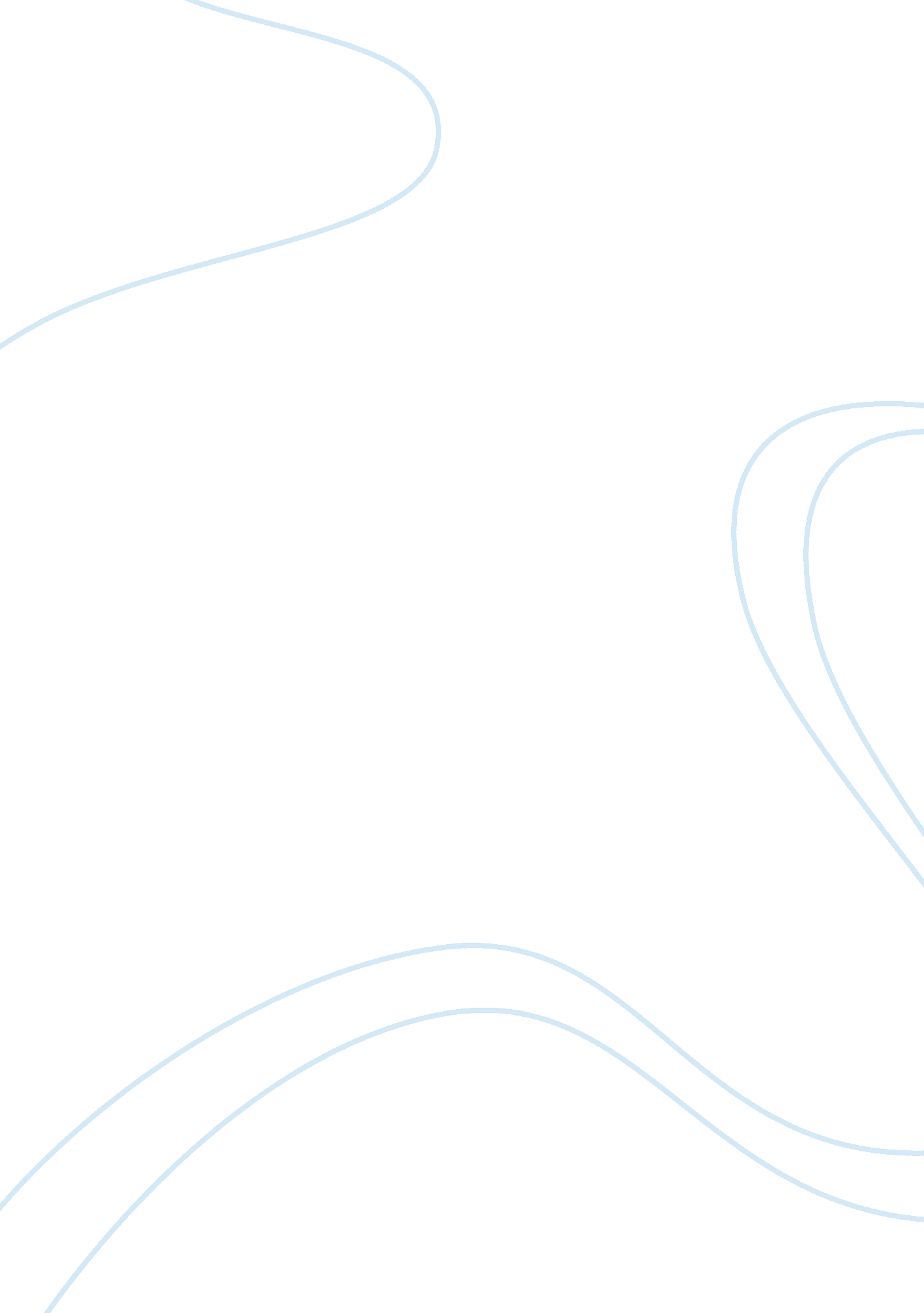 ParagraphLinguistics, English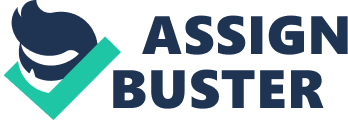 Comparison of Articles on Diabetes in Australia Similarities Adam Cresswell and Julie Robotham discuss the diabetes epidemic in Australia. Both articles talk about the study involving 6, 000 participants back in 2004 to 2005. According to both authors, that study shows that there had been an increase in the average weight and average waist circumference among the participants within a span of five years. Both articles also discuss how obesity increase the risk in diabetes, and the reported increase in the average weight and waist measurement means that this risk of developing the disease has also increased. Furthermore, the authors also emphasize that the number of individuals that develop diabetes would mean an increase in government expenses to fight the disease. Moreover, Cresswell states that there are 275 Australians who develop diabetes per day, which matches Robotham’s statement that 100, 000 Australians develop diabetes annually. 
Differences 
While both Cresswell’s and Robotham’s articles have many similarities, they also have some differences. First, Cresswell discusses in his article a study in 1999 to 2000 involving 11, 247 participants while Robotham did not mention this at all. Second, Cresswell also mentions that aside from the 275 individuals who develop diabetes daily, there are already one millions Australians who have the disease. Robotham does not mention this in her article either. Third, Cresswell again is very specific when he writes that the government expenses in fighting diabetes would cost around $3 billion annually, while Robotham merely says that the diabetes epidemic will have a big impact on the government’s health budget. Finally, Cresswell states that 25% of schoolchildren are already overweight, while Robotham mentions that younger individuals gain weight faster than middle age adults do. 